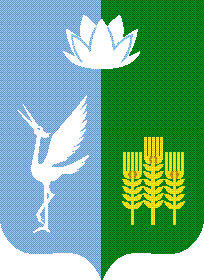 ИЗБИРАТЕЛЬНАЯ КОМИССИЯЧКАЛОВСКОГО СЕЛЬСКОГО ПОСЕЛЕНИЯ
СПАССКОГО МУНИЦИПАЛЬНОГО РАЙОНАРЕШЕНИЕс. Чкаловское
О назначении и утверждении даты выборов и утверждении календарного плана мероприятий по подготовке и проведению выборов депутатов муниципального комитета Чкаловского сельского поселения Спасского муниципального районаВ соответствии со статьями 10, 10.1, 24 Федерального закона «Об основных гарантиях избирательных прав и права на участие в референдуме граждан Российской Федерации», статьями 11, 11(1) Избирательного кодекса Приморского края, с учетом постановления Центральной избирательной комиссии Российской Федерации от 03 апреля 2020 года  № 246/1820-7 «Об отложении голосования на выборах, референдумах на территории ряда субъектов Российской Федерации», постановления Губернатора Приморского края от 18 марта 2020 года № 21-пг «О мерах по предотвращению распространения на территории Приморского края новой коронавирусной инфекции (COVID-2019)», решения Избирательной комиссии Приморского края от 2 июля 2020 года №220/1546 «О рассмотрении обращений председателей территориальных избирательных комиссий, избирательных комиссий муниципальных образований, территориальная избирательная комиссия», муниципальная избирательная комиссия Чкаловского сельского поселения Спасского муниципального районаРЕШИЛА:Назначить выборы и утвердить дату выборов депутатов муниципального комитета Чкаловского сельского поселения Спасского муниципального района на 13 сентября 2020 года.Определить сроки осуществления избирательных действий, утвердив Календарный план основных мероприятий по подготовке и проведению выборов депутатов муниципального комитета Чкаловского сельского поселения Спасского муниципального района, назначенных на 13 сентября 2020 года (прилагается).Опубликовать данное решение в средствах массовой информации Чкаловского сельского поселения в газете «Родные просторы» и на официальном сайте администрации Чкаловского сельского поселения Спасского муниципального района в информационно-телекоммуникационной сети Интернет в разделе «Муниципальная избирательная комиссия».Направить в муниципальную избирательную комиссию Спасского муниципального района, в территориальную избирательную комиссию и Избирательную комиссию ПК для размещения на сайте.Контроль исполнения настоящего решения возложить на председателя комиссии М.А.Макаренко.Председатель комиссии 						М.А. МакаренкоСекретарь комиссии							О.В. НефедьеваУТВЕРЖДЕН
решением избирательной комиссии
Чкаловского сельского поселения Спасского муниципального района                                   от «18» июня 2020 года  № 5/6КАЛЕНДАРНЫЙ ПЛАН
основных мероприятий по подготовке и проведению выборов депутатовЧкаловского сельского поселения Спасского муниципального районаДата выборов – 13 сентября 2020 годаДата официального опубликования решения о назначении выборов «____» ____________ 2020 г.03.07.2020№5/6Содержание мероприятияСрок исполненияИсполнителиДОПОЛНИТЕЛЬНОЕ ЗАЧИСЛЕНИЕ В РЕЗЕРВ СОСТАВОВ УЧАСТКОВЫХ КОМИССИЙДОПОЛНИТЕЛЬНОЕ ЗАЧИСЛЕНИЕ В РЕЗЕРВ СОСТАВОВ УЧАСТКОВЫХ КОМИССИЙДОПОЛНИТЕЛЬНОЕ ЗАЧИСЛЕНИЕ В РЕЗЕРВ СОСТАВОВ УЧАСТКОВЫХ КОМИССИЙДОПОЛНИТЕЛЬНОЕ ЗАЧИСЛЕНИЕ В РЕЗЕРВ СОСТАВОВ УЧАСТКОВЫХ КОМИССИЙ1.Принятие решения о начале сбора предложений по кандидатурам
для дополнительного зачисления в резерв составов участковых
комиссий (п. 12,13, 14 Порядка формирования резерва составов участковых комиссий и назначения нового члена комиссии из резерва составов участковых комиссий, утвержденного постановлением ЦИК России от 5 декабря 2012 года №152/1137-6)не позднее 24 июля 2020 года (за 50 дней до дня голосования)Соответствующая территориальная избирательная комиссия (далее – ТИК)2.Опубликование сообщения ТИК о дополнительном зачислении в резерв составов участковых комиссий в государственных или муниципальных средствах массовой информации, а также размещение на сайте Избирательной комиссии Приморского края (далее – ИКПК) в информационно-телекоммуникационной сети «Интернет» в специальном разделе, посвященном формированию участковых избирательных комиссий и резерва составов участковых комиссий, на официальном сайте соответствующей территориальной избирательной комиссии в информационно-телекоммуникационной сети «Интернет». не позднее чем через три дня со дня принятия решенияТИК3.Осуществление сбора предложений по кандидатурам для дополнительного зачисления в резерв составов участковых комиссий.
(п. 12 Порядка формирования резерва составов участковых комиссий и назначения нового члена комиссии из резерва составов участковых комиссий, утвержденного постановлением ЦИК России от 5 декабря 2012 года №152/1137-6)с 24 июля 2020 года по 13 августа  2020 года (начинается за 50 дней до дня голосования и заканчивается за 30 дней до дня голосования)ТИК4.Принятие решения о дополнительном зачислении в резерв составов участковых комиссий (п. 22 Порядка формирования резерва составов участковых комиссий и назначения нового члена участковой комиссии из резерва составов участковых комиссий, утвержденного постановлением ЦИК РФ от 5 декабря 2012 года №152/1137-6)не позднее 28 августа 2020 года(не позднее чем через 15 дней со дня окончания приема предложений по кандидатурам для дополнительного зачисления в резерв составов участковых комиссий)ТИКВОЗЛОЖЕНИЕ ПОЛНОМОЧИЙ ОКРУЖНЫХ ИЗБИРАТЕЛЬНЫХ КОМИССИЙВОЗЛОЖЕНИЕ ПОЛНОМОЧИЙ ОКРУЖНЫХ ИЗБИРАТЕЛЬНЫХ КОМИССИЙВОЗЛОЖЕНИЕ ПОЛНОМОЧИЙ ОКРУЖНЫХ ИЗБИРАТЕЛЬНЫХ КОМИССИЙВОЗЛОЖЕНИЕ ПОЛНОМОЧИЙ ОКРУЖНЫХ ИЗБИРАТЕЛЬНЫХ КОМИССИЙВозложение полномочий окружных избирательных комиссий по выборам депутатов Думы _____ района на избирательную комиссию муниципального образованияне позднее дня официального опубликования (публикации) решения о назначении выборовизбирательная комиссия муниципального образования (далее –ИКМО)ОБРАЗОВАНИЕ ИЗБИРАТЕЛЬНЫХ УЧАСТКОВОБРАЗОВАНИЕ ИЗБИРАТЕЛЬНЫХ УЧАСТКОВОБРАЗОВАНИЕ ИЗБИРАТЕЛЬНЫХ УЧАСТКОВОБРАЗОВАНИЕ ИЗБИРАТЕЛЬНЫХ УЧАСТКОВ5.Образование избирательных участков в местах временного пребывания избирателей (больницах, санаториях, домах отдыха, местах содержания под стражей, подозреваемых и обвиняемых и других местах временного пребывания)(ч. 4 ст. 16 Избирательного кодекса Приморского края)не позднее 13 августа 2020 года, а в исключительных случаях не позднее 9 сентября 2020 года(не позднее, чем за 30 дней до дня голосования, а в исключительных случаях – не позднее, чем за 3 дня до дня голосования)ИКМО6.Образование избирательных участков в труднодоступных и отдаленных местностях(ч. 4 ст. 16 Избирательного кодекса Приморского края)не позднее 13 августа 2020 года, а в исключительных случаях – не позднее 9 сентября 2020 года(не позднее, чем за 30 дней до дня голосования, а в исключительных случаях – не позднее, чем за 3 дня до дня голосования)ИКМО по согласованию с руководителями объектов, расположенных в труднодоступных и отдаленных местностях7.Образование избирательных
участков на территориях воинских частей, расположенных в обособленных, удаленных от населенных пунктов местностях(ч. 5 ст. 16 Избирательного кодекса Приморского края)не позднее 13 августа 2020 года, а в исключительных случаях – не позднее 9 сентября 2020 года(не позднее, чем за 30 дней до дня голосования, а в исключительных случаях – не позднее, чем за 3 дня до дня голосования)командиры воинских частей по согласованию с ИКМО8.Опубликование списков избирательных участков с указанием их границ (если избирательный участок образован на части территории населенного пункта) либо перечня населенных пунктов (если избирательный участок образован на территориях одного или нескольких населенных пунктов), номеров, мест нахождения участковых избирательных комиссий и помещений для голосования(ч. 6 ст. 16 Избирательного кодекса Приморского края)не позднее 3 августа 2020 года(не позднее, чем за 40 дней до дня голосования)глава местной администрации соответствующего муниципального образования9.Опубликование (обнародование) информации об избирательных участках, образованных в местах временного пребывания избирателей (больницах, и других местах временного пребывания), в труднодоступных и отдаленных местностях, а также на территориях воинских частей, расположенных в обособленных, удаленных от населенных пунктов местностях(ч. 6 ст. 16 Избирательного кодекса Приморского края)не позднее чем через два дня после образования избирательного участкаИКМОФОРМИРОВАНИЕ УЧАСТКОВЫХ ИЗБИРАТЕЛЬНЫХ КОМИССИЙ, ОБРАЗОВАННЫХ В МЕСТАХ ВРЕМЕННОГО ПРЕБЫВАНИЯ ИЗБИРАТЕЛЕЙФОРМИРОВАНИЕ УЧАСТКОВЫХ ИЗБИРАТЕЛЬНЫХ КОМИССИЙ, ОБРАЗОВАННЫХ В МЕСТАХ ВРЕМЕННОГО ПРЕБЫВАНИЯ ИЗБИРАТЕЛЕЙФОРМИРОВАНИЕ УЧАСТКОВЫХ ИЗБИРАТЕЛЬНЫХ КОМИССИЙ, ОБРАЗОВАННЫХ В МЕСТАХ ВРЕМЕННОГО ПРЕБЫВАНИЯ ИЗБИРАТЕЛЕЙФОРМИРОВАНИЕ УЧАСТКОВЫХ ИЗБИРАТЕЛЬНЫХ КОМИССИЙ, ОБРАЗОВАННЫХ В МЕСТАХ ВРЕМЕННОГО ПРЕБЫВАНИЯ ИЗБИРАТЕЛЕЙ10.Формирование участковых избирательных комиссий (далее – УИК) на избирательных участках, образованных на территории воинской части, расположенной в обособленной, удаленной от населенных пунктов местности, а также на избирательных участках, образованных в труднодоступных или отдаленных местностях, в местах временного пребывания избирателей (ч. 2 ст. 24 Избирательного кодекса Приморского края)не позднее 28 августа 2020 года, а в исключительных случаях не позднее 12 сентября 2020 года(не позднее, чем за 15 дней до дня голосования, а в исключительных случаях – не позднее дня, предшествующего дню голосования)ТИКСОСТАВЛЕНИЕ СПИСКОВ ИЗБИРАТЕЛЕЙСОСТАВЛЕНИЕ СПИСКОВ ИЗБИРАТЕЛЕЙСОСТАВЛЕНИЕ СПИСКОВ ИЗБИРАТЕЛЕЙСОСТАВЛЕНИЕ СПИСКОВ ИЗБИРАТЕЛЕЙ11.Утверждение формы списка избирателей, формы акта о передаче сведений об избирателях и формы акта о передаче первого экземпляра списка избирателей(ч. 2 ст. 14, п. 9 ч. 3 ст. 28 Избирательного кодекса Приморского края)не позднее 24 июля
2020 годаИКМО12.Формирование, уточнение и представление в ТИК сведений об избирателях(ч. 8 ст. 14 Избирательного кодекса Приморского края)не позднее 24 июля 2020 года, а если список избирателей составляется УИК, – сразу после ее сформирования(не позднее, чем за 50 дней до дня голосования)глава местной администрации соответствующего муниципального образования, командиры воинских частей, руководители организаций, в которых избиратели временно пребывают13.Составление списков избирателей отдельно по каждому избирательному участку(ч. 2 ст. 14; п. 4 ч. 1 ст. 28
Избирательного кодекса Приморского края)не позднее 1 сентября 2020 года (не позднее, чем за 11 дней до дня голосования)ИКМО14.Передача первого экземпляра списка избирателей в соответствующие участковые избирательные комиссии (до начала работы УИК)(ч. 11 ст. 14 Избирательного кодекса Приморского края)не позднее 2 сентября 2020 года(не позднее чем за 10 дней до дня голосования)ИКМО15.Составление списка избирателей по избирательному участку, образованному в труднодоступной или отдаленной местности(ч. 4 ст. 14 Избирательного кодекса Приморского края)не позднее 2сентября 2020 года, а в исключительных случаях – не позднее 10 сентября 2020 года(не позднее чем за 10 дней до дня голосования, а в исключительных случаях – не позднее чем за один день до дня голосования)участковая избирательная комиссия (далее УИК) на основании сведений об избирателях, представляемых главой местной администрации муниципального района16.Составление списка избирателей – военнослужащих, находящихся в воинской части, членов их семей и других избирателей, если они проживают в пределах расположения воинской части, по избирательному участку, образованному на территории воинской части(ч. 5 ст. 14 Избирательного кодекса Приморского края)не позднее 2 сентября 2020года, а в исключительных случаях – не позднее 10 сентября 2020 года
(не позднее, чем за 10 дней до дня голосования, а в исключительных случаях – не позднее, чем за один день до дня голосования)УИК17.Составление списка избирателей
по избирательным участкам, образованным в местах временного пребывания избирателей (больницах, санаториях, домах отдыха, местах содержания под стражей подозреваемых и обвиняемых и других местах временного пребывания)(ч. 6 ст. 14 Избирательного кодекса Приморского края)не позднее 12 сентября 2020 года(не позднее дня, предшествующего дню голосования)УИК на основании сведений об избирателях, представляемых руководителем организации, в которой избиратель временно пребывает18.Определение порядка и сроков изготовления, использования второго экземпляра списка избирателей, его передачи соответствующей УИК, заверения и уточнения
(ч. 12 ст. 14 Избирательного кодекса Приморского края)не позднее 24 июля 2020 годаИКМО19.Выверение списка избирателей и внесение в него необходимых изменений на основании личных обращений граждан, соответствующих документов органов местного самоуправления, их должностных лиц, органов, осуществляющих регистрацию актов гражданского состояния, органов регистрационного учета граждан Российской Федерации по месту пребывания и по месту жительства в пределах Российской Федерации, сообщений ИКМО о включении избирателя в список избирателей на другом избирательном участке
(ч. 14 ст. 14 Избирательного кодекса Приморского края)после получения или составления списка избирателейУИК20.Представление избирателям списка избирателей для ознакомления и дополнительного уточнения(ч. 28 ст. 14 Избирательного кодекса Приморского края)с 2 сентября 2020 года  (за 10 дней до дня голосования, а в предусмотренном частями 4-6 ст. 14 Избирательного кодекса Приморского края случаях составления списка избирателей позднее этого срока – непосредственно после составления списка избирателей)УИК21.Реализация права на обращение в УИК с заявлением о включении в список избирателей, о любой ошибке или неточности в сведениях, внесенных в список избирателей
(ч. 29 ст. 14 Избирательного кодекса Приморского края)с 2сентября 2020 года и до 20 часов 00 минут по местному времени 13 сентября 2020 года (за 10 дней до дня голосования и до окончания времени голосования)граждане Российской Федерации, обладающие активным избирательным правом22.Проверка сведений, сообщенных гражданином в заявлении о включении его в список избирателей, об ошибке или неточности в сведениях о нем, представленных им документов и принятие решения об устранении ошибки либо принятие решения об отклонении заявления с указанием причин и вручение копии этого решения заявителю(ч. 29 ст. 14 Избирательного кодекса Приморского края)в течение 24 часов, а в день голосования в течение 2 часов с момента обращения, но не позднее 20 часов 00 минут по местному времени 13 сентября 2020 годаУИК23.Подписание выверенного и уточненного списка избирателей и заверение печатью УИК(ч. 14 ст. 14 Избирательного кодекса Приморского края)не позднее 12 сентября 2020года (не позднее чем в день, предшествующий дню голосования)председатель и секретарь УИК24.Принятие решения о разделении списка избирателей на отдельные книги(ч. 15 ст. 14 Избирательного кодекса Приморского края)не позднее 12 сентября 2020 года(не позднее чем в день, предшествующий дню голосования)УИК25.Брошюрование, подтверждаемое печатью и подписью председателя УИК, каждой книги разделенного первого экземпляра списка избирателей(ч. 15 ст. 14 Избирательного кодекса Приморского края)не позднее 12 сентября 2020 года(не позднее чем в день, предшествующий дню голосования)УИК26.Реализация избирателем права подачи личного письменного заявления в  УИК о включении в список избирателей по месту его временного пребывания(ч. 23 ст. 14 Избирательного кодекса Приморского края)не позднее 14-00 часов 12 сентября 2020 годаизбиратели, находящиеся в местах временного пребывания, работающие на предприятиях с непрерывным циклом работы и занятые на отдельных видах работ, где невозможно уменьшение продолжительности работы (смены), а также избиратели из числа военнослужащих, находящихся вне места расположения воинской части27.Принятие решения о включении в список избирателей, находящихся в месте временного пребывания, работающих в непрерывно действующих организациях и на отдельных видах работ, где невозможно уменьшение продолжительности работы (смены), а также военнослужащих, находящихся вне места дислокации воинской части по месту их временного пребывания (ч. 23, ч. 29 ст. 14 Избирательного кодекса Приморского края)в течение 24 часов с момента обращения, но не позднее подписания списка избирателей 12сентября 2020 годаУИК28.Передача, в том числе с использованием ГАС «Выборы»,  через ИКМО либо Избирательную комиссию Приморского края информации о включении в список избирателей на избирательном участке по месту их временного пребывания в участковую избирательную комиссию избирательного участка, где данный избиратель включен в список избирателей по месту жительства(ч. 23  ст. 14 Избирательного кодекса Приморского края)незамедлительноУИКВЫДВИЖЕНИЕ И РЕГИСТРАЦИЯ КАНДИДАТОВВЫДВИЖЕНИЕ И РЕГИСТРАЦИЯ КАНДИДАТОВВЫДВИЖЕНИЕ И РЕГИСТРАЦИЯ КАНДИДАТОВВЫДВИЖЕНИЕ И РЕГИСТРАЦИЯ КАНДИДАТОВНа основании форм подписных листов, установленных Федеральным законом «Об основных гарантиях избирательных прав и права на участие в референдуме граждан Российской Федерации» утверждение образца  заполнения подписного листа в части, касающейся указания наименования представительного органа, наименования и номера избирательного округане позднее дня официального опубликования (публикации) решения о назначении выборовИКМО29.Выдвижение кандидатов(ч. 1 ст. 40 Избирательного кодекса Приморского края)не ранее ________ 2020 года и заканчивается в 18 часов 00 минут по местному времени
3 августа 2020 года (осуществляется за 75 дней до дня голосования, но не ранее дня, следующего за днем официального опубликования (публикации) решения о назначении выборов и заканчивается не позднее, чем за 40 дней до дня голосования в 18.00 часов по местному времени)граждане Российской Федерации, обладающие пассивным избирательным правом, выдвинутые путем самовыдвижения, избирательным объединением30.Опубликование списка политических партий, их соответствующих региональных отделений, иных структурных подразделений, общественных объединений, имеющих право в соответствии с Федеральным законом «Об основных гарантиях избирательных прав и права на участие в референдуме граждан Российской Федерации» и Федеральным законом «О политических партиях» принимать участие в выборах депутатов соответствующего муниципального образования по состоянию на день официального опубликования решения о назначении выборов и размещение его на своем официальном сайте информационно-телекоммуникационной сети "Интернет"(ч. 4 ст. 35 Избирательного кодекса Приморского края)не позднее чем через три дня со дня официального опубликования решения о назначении выборовГлавное управление Минюста Российской Федерации по Приморскому краю31.Направление в ИКМО списка политических партий, их соответствующих региональных отделений, иных структурных подразделений, общественных объединений, имеющих право в соответствии Федеральным законом «Об основных гарантиях избирательных прав и права на участие в референдуме граждан Российской Федерации» и Федеральным законом «О политических партиях» принимать участие в выборах депутатов соответствующего муниципального образования(ч. 4 ст. 35 Избирательного кодекса Приморского края)не позднее чем через три дня со дня официального опубликования решения о назначении выборовГлавное управление Минюста Российской Федерации по Приморскому краю32.Предоставление в ОИК документов о выдвижении кандидата(ч. 1,10 ст. 40 Избирательного кодекса Приморского края) не ранее  ______ 2020 года и заканчивается в 18 часов 00 минут по местному времени 3 августа 2020 года (осуществляется за 75 дней до дня голосования, но не ранее дня, следующего за днем официального опубликования (публикации) решения о назначении выборов и заканчивается не позднее, чем за 40 дней до дня голосования в 18.00 часов по местному времени)кандидат лично, либо по его просьбе иные лица в случаях, если кандидат болен, содержится в местах содержания под стражей, подозреваемых и обвиняемых (при этом подлинность подписи кандидата на заявлении должна быть удостоверена нотариально либо администрацией стационарного лечебно-профилактического учреждения, в котором кандидат находится на излечении, администрацией учреждения, в котором содержатся под стражей подозреваемые и обвиняемые), иных случаях, установленных федеральным законом33.Выдача кандидату письменного подтверждения о получении представленных для выдвижения кандидатом соответствующих документов с указанием даты и времени приема документов (ч. 13 ст. 42 Избирательного кодекса Приморского края)незамедлительно после их представленияОИК34.Уведомление ОИК о дате, месте и времени проведения съезда (конференции, собрания) по выдвижению кандидатов(ч. 6 ст. 42 Избирательного кодекса Приморского края)не позднее, чем за один день до дня проведения мероприятия при его проведении в пределах населенного пункта, в котором расположена избирательная комиссия(например, если мероприятие назначено на 6 июля 2020 года, то уведомление должно быть представлено не позднее 4 июля 2020 года), и не позднее, чем за три дня до дня проведения мероприятия при его проведении за пределами указанного населенного пункта (например, если мероприятие назначено на 6 июля 2020 года, то уведомление должно быть представлено не позднее 2 июля 2020 года)избирательные объединения35.Сбор подписей в поддержку выдвижения кандидатов(ч. 5, 7 ст. 45 Избирательного кодекса Приморского края)со дня, следующего за днем уведомления ИКМО о выдвижении кандидатадееспособные граждане Российской Федерации, достигшие к моменту сбора подписей 18 лет36.Установление формы протокола об итогах сбора подписей избирателей(ч. 15 ст. 45 Избирательного кодекса Приморского края)не позднее дня официального опубликования (публикации) решения о назначении выборовИКМО37.Представление в ОИК документов для регистрации кандидата(ч. 1 ст. 46 Избирательного кодекса Приморского края)не ранее 24 июля 2020 года и не позднее 18.00   3 августа 2020 года
(не ранее, чем за 50 дней и не позднее, чем за 40 дней до дня голосования до 18.00 по местному времени)кандидат38.Выдача кандидату подтверждения в письменной форме о приеме
представленных документов для регистрации, с указанием даты и времени приема документов (ч. 11 ст. 46 Избирательного кодекса Приморского края)незамедлительно после их представленияОИК39.Обращение в соответствующие органы с представлением о проведении проверки достоверности сведений, представляемых кандидатом в соответствии с частями 2,3,4,5 ст. 40 Избирательно кодекса Приморского края   (ч. 13 ст. 40 Избирательного кодекса Приморского края)незамедлительно с момента поступления соответствующих документовОИК40.Проведение проверки достоверности сведений, представляемых в соответствии с частями 2, 3, 4, 5 ст. 40 Избирательного кодекса Приморского края(ч. 13 ст. 40 Избирательного кодекса Приморского края)в течение 10 дней, а в отношении сведений о размере и об источниках доходов и имуществе кандидата – в течение 20 дней. Если представление поступило за 10 и менее дней до дня голосования, соответствующие органы должны сообщить о результатах проверки в срок, установленный ИКМОсоответствующие органы41.Установление объема сведений о кандидатах, представленных при их выдвижении и подлежащих доведению до сведения избирателей 
(ч. 21 ст. 40 Избирательного кодекса Приморского края)Не позднее дня официального опубликования (публикации) решения о назначении выборовИКМО42.Доведение до сведения избирателей сведений о кандидатах в объеме, установленном ИКМО
(ч. 21 ст. 40 Избирательного кодекса Приморского края)незамедлительно по мере выдвижения кандидатовОИК43.Направление в средства массовой информации сведений о выявленных фактах недостоверности представленных кандидатами сведений(ч. 22 ст. 40 Избирательного кодекса Приморского края)незамедлительно по мере выявленияОИК44.Передача копии итогового протокола о результатах проверки подписных листов кандидату(ч. 13 ст. 47 Избирательного кодекса Приморского края)не позднее, чем за двое суток до заседания ИКМО, на котором должен рассматриваться вопрос о регистрации этого кандидата (например, если заседание назначено на 16.00 часов 26 июля 2020года, то копия протокола должна быть вручена не позднее 16.00 часов 24 июля 2020 года)ОИК45.Извещение кандидата о выявлении неполноты сведений, отсутствии каких-либо документов, представление которых в ОИК для уведомления о выдвижении кандидата и его регистрации предусмотрено Федеральным законом «Об основных гарантиях избирательных прав и права на участие в референдуме граждан Российской Федерации», Избирательным кодексом Приморского края или несоблюдении требований закона к оформлению документов (ч. 14 ст. 47 Избирательного кодекса Приморского края)не позднее, чем за три дня до дня заседания ОИК, на котором должен рассматриваться вопрос о регистрации кандидата(например, если заседание назначено на 28 июля 2020 года, то извещение должно быть вручено не позднее 24 июля 2020 года)ОИК46.Внесение кандидатом уточнений в документы, содержащие сведения о нем и представленные в соответствии с частями 2, 4, 5, ст. 40 Избирательного кодекса ПК, а также в иные документы (за исключением подписных листов с подписями избирателей), представленные в ОИК для уведомления о выдвижении кандидата и его регистрации, представление кандидатом недостающих копий документов, представление которых предусмотрено частью 4 статьи 40 Избирательного кодекса Приморского края
(ч. 14 ст. 47 Избирательного кодекса Приморского края)не позднее чем за один день до дня заседания ОИК, на котором должен рассматриваться вопрос о регистрации кандидата(например, если заседание назначено на 28 июля 2020 года, то уточнение и дополнение должно быть осуществлено не позднее 26 июля 2020 года)кандидат 47.Принятие решения о регистрации кандидата либо мотивированного решения об отказе в регистрации(ч. 1 ст. 49 Избирательного кодекса Приморского края)в течение 10 дней со дня приема необходимых для регистрации кандидата  документов(например, если кандидат представил документы на регистрацию 29 июля 2020 года, то решение должно быть принято не позднее  7 августа 2020 года)ОИК48.Выдача кандидату, уполномоченному представителю избирательного объединения, выдвинувшего кандидата, копии решения об отказе в регистрации кандидата с изложением оснований отказа в случае его принятия
(ч. 6 ст. 49 Избирательного кодекса Приморского края)в течение одних суток с момента принятия решения об отказе в регистрацииОИК49.Реализация кандидатом права на снятие своей кандидатуры
(ч. 1 ст. 50 Избирательного кодекса Приморского края)не позднее 7 сентября 2020 года, а при наличии вынуждающих к тому обстоятельств – не позднее
11 сентября 2020 года(не позднее, чем за 5 дней до дня голосования, а при наличии вынуждающих к тому обстоятельств – не позднее, чем за один день до дня голосования)зарегистрированный кандидат 50.Реализация права на отзыв кандидата избирательным объединением, принявшим решение о выдвижении кандидата(ч. 5 ст. 50 Избирательного кодекса Приморского края)не позднее 7 сентября 2020 года(не позднее, чем за пять дней до дня голосования)избирательное объединение, выдвинувшее кандидата51.Установление объема биографических данных, сведений о доходах и об имуществе, представляемых кандидатами для размещения на информационном стенде в помещении для голосования

(ч. 3 ст. 72 Избирательного кодекса Приморского края)Не позднее дня официального опубликования (публикации) решения о назначении выборовИКМО52.Представление в ОИК сведений биографического характера(ч. 3 ст. 72 Избирательного кодекса Приморского края)не позднее 13 августа  2020 годазарегистрированные кандидаты53.Представление в ОИК заверенной копии приказа об освобождении от выполнения должностных или служебных обязанностей на время  участия в выборах(ч. 2 ст. 52 Избирательного кодекса Приморского края)не позднее чем через пять дней со дня регистрациизарегистрированные кандидаты, находящиеся на государственной или муниципальной службе либо работающие в организациях, осуществляющих выпуск средств массовой информации54.Назначение доверенных лиц(ч. 1 ст. 54 Избирательного кодекса Приморского края)с  момента представления документов о выдвижениикандидаты, избирательные объединения, выдвинувшие кандидатов55.Регистрация доверенных лиц(ч. 2 ст. 54 Избирательного кодекса Приморского края)в течение пяти дней со дня поступления письменного заявления кандидата(избирательного объединения) о назначении доверенных лиц вместе с заявлениями самих граждан о согласии быть доверенными лицами  (например, если кандидат представил документы о назначении им доверенных лиц в комиссию 25 августа 2020 года, то их регистрация должна состояться не позднее 29 августа 2020 года)ОИК56.Реализация права на отзыв доверенного лица(ч. 5 ст. 54 Избирательного кодекса Приморского края)в любое времякандидаты, избирательные объединения, назначившие доверенных лиц57.Назначение уполномоченных представителей, за исключением уполномоченных представителей по финансовым вопросам(ч. 3 ст. 37 Избирательного кодекса Приморского края)в любое время после выдвижения кандидатаизбирательное объединение, выдвинувшее кандидата58.Представление в ОИК заявления о регистрации уполномоченного представителя (уполномоченных представителей) по финансовым вопросам с приложением письменного заявления назначаемого лица о согласии быть уполномоченным представителем по финансовым вопросам(ч. 4 ст. 37 Избирательного кодекса Приморского края)в любое время после выдвижения кандидатакандидат, назначивший уполномоченного представителя (уполномоченных представителей) по финансовым вопросам59.Регистрация уполномоченных представителей, в том числе уполномоченных представителей по финансовым вопросам и выдача им удостоверений установленного образца(ч. 8 ст. 37 Избирательного кодекса Приморского края)в трехдневный срок со дня представления документов, указанных в части 4 ст. 37 Избирательного кодекса Приморского краяОИК60.Назначение члена комиссии с правом совещательного голоса:- в окружную избирательную комиссию;-  в участковые избирательные
комиссии
(ч. 21 ст. 32 Избирательного кодекса Приморского края)со дня представления в ОИК документов для регистрациис момента регистрации кандидатакандидат61.Обжалование в суд решения ИКМО о регистрации (об отказе в регистрации)(ч. 6 ст. 91, ч. 2 ст. 93 Избирательного кодекса Приморского края)в течение 10 дней со дня
принятия обжалуемого решения
ИКМО, кандидат, кандидат, зарегистрированный по тому же избирательному округу62.Реализация права на подачу заявления в суд об отмене регистрации кандидата(ч. 7 ст. 91, ч. 5 ст. 93 Избирательного кодекса Приморского края)не позднее 4 сентября 2020 года(не позднее, чем за восемь дней до дня голосования)ИКМО, кандидат, зарегистрированный по тому же избирательному округу63.Принятие судом решения по вопросу отмены регистрации кандидата(ч. 5 ст. 93 Избирательного кодекса Приморского края)не позднее 7 сентября 2020 года(не позднее, чем за пять дней до дня голосования)соответствующий судИНФОРМАЦИОННОЕ ОБЕСПЕЧЕНИЕ ВЫБОРОВ И ПРЕДВЫБОРНАЯ АГИТАЦИЯИНФОРМАЦИОННОЕ ОБЕСПЕЧЕНИЕ ВЫБОРОВ И ПРЕДВЫБОРНАЯ АГИТАЦИЯИНФОРМАЦИОННОЕ ОБЕСПЕЧЕНИЕ ВЫБОРОВ И ПРЕДВЫБОРНАЯ АГИТАЦИЯИНФОРМАЦИОННОЕ ОБЕСПЕЧЕНИЕ ВЫБОРОВ И ПРЕДВЫБОРНАЯ АГИТАЦИЯ64.Агитационный период(ч. 1 ст. 60 Избирательного кодекса Приморского краясо дня представления кандидатом в ИКМО заявления о согласии баллотироваться до ноля часов по местному времени
12 сентября 2020 года

со дня принятия решения избирательным объединением о выдвижения кандидата до ноля часов по местному времени
12 сентября 2020 годакандидатизбирательные объединения, выдвинувшие кандидата65.Проведение предвыборной агитации на каналах организаций теле радиовещания и в периодических печатных изданиях и сетевых изданиях(ч. 2 ст. 60 Избирательного кодекса Приморского края)с 15 августа 2020 года до ноля часов по местному времени 12 сентября 2020 года(за 28 дней до дня голосования и прекращается в ноль часов по местному времени за одни сутки до дня голосования)зарегистрированные кандидаты66.Опубликование результатов опросов общественного мнения, прогнозов результатов выборов, иных исследований, связанных с проводимыми выборами, в средствах массовой информации, в том числе их размещение в информационно-телекоммуникационных сетях, доступ к которым не ограничен и определенным кругом лиц (включая сеть «Интернет»)(ч. 3 ст. 57 Избирательного кодекса Приморского края)запрещено с 8 сентября 2020 года по 13 сентября 2020 года
включительно(разрешено весь период, а запрещено в течение пяти дней до дня голосования, а также в день голосования)редакции средств массовой информации, граждане и организации, публикующие эти результаты67.Опубликование сведений о размере (в валюте РФ) и других условиях оплаты эфирного времени, печатной площади и их представление с уведомлением о готовности предоставить эфирное время, печатную площадь для проведения предвыборной агитации в ТИК(ч. 6 ст. 61 Избирательного кодекса Приморского края)не позднее, чем через 30 дней со дня официального опубликования решения о назначении выбороворганизации телерадиовещания, редакции периодических печатных изданий, редакции сетевых изданий68.Представление в Управление
Роскомнадзора по Приморскому краю списка организаций телерадиовещания и периодических
печатных изданий, подпадающих под действие части 3 статьи 58
Избирательного кодекса Приморского края, с указанием в отношении организаций телерадиовещания и периодических печатных изданий, которым за год, предшествующий дню официального опубликования (публикации) решения о назначении выборов, выделялись бюджетные ассигнования из местного бюджета на их функционирование (в том числе в форме субсидий), вида и объема таких ассигнований.(ч. 10 статьи 58 Избирательного
кодекса Приморского края)не позднее чем на пятый день после дня официального опубликования (публикации) решения о назначении выбороворган местного самоуправления69.Представление в ИКМО перечня муниципальных организаций телерадиовещания, а также муниципальных периодических печатных изданий, которые обязаны предоставлять эфирное время, печатную площадь для проведения предвыборной агитации(ч. 8 ст. 58 Избирательного кодекса Приморского края)не позднее чем на десятый день после дня официального опубликования решения о назначении выборовУправление Роскомнадзора по Приморскому краю70.Опубликование перечня  муниципальных организаций телерадиовещания,  муниципальных периодических печатных изданий, обязанных предоставить эфирное время, печатную площадь для проведения предвыборной агитации

(ч. 7 ст. 58 Избирательного кодекса Приморского края)не позднее чем на 15 день после дня официального опубликования решения о назначении выборовИКМО71.Резервирование эфирного времени и печатной площади для проведения предвыборной агитации за плату(ч. 9 ст. 62, ч. 4 ст. 63 Избирательного кодекса Приморского края)по завершению регистрации кандидатов, но не позднее 13 августа 2020 года редакции муниципальных периодических печатных изданий, выходящие не реже одного раза в неделю, муниципальные организации телерадиовещания (в случае, если они представили в ИКМО уведомление, указанное в части 6 статьи 61 Избирательного кодекса Приморского края)72.Проведение жеребьевки в целях распределения бесплатного эфирного времени между зарегистрированными кандидатами(ч. 8 ст. 62 Избирательного кодекса Приморского края)по завершении регистрации кандидатов, но не позднее 13 августа 2020 года(не позднее, чем за 30 дней до дня голосования)ИКМО с участием представителей соответствующих организаций телерадиовещания73.Проведение жеребьевки в целях определения даты бесплатных публикаций предвыборных агитационных материалов зарегистрированных кандидатов(ч. 3 ст. 63 Избирательного кодекса Приморского края)по завершении регистрации кандидатов, но не позднее
13 августа 2020 года(по завершении регистрации кандидатов, но не позднее 30 дней до дня голосования)соответствующая редакция периодического печатного издания с участием заинтересованных лиц74.Доведение до сведения зарегистрированных кандидатов содержания протокола о результатах жеребьевки бесплатного эфирного времени(ч. 8 ст. 62 Избирательного
кодекса Приморского края)после проведения жеребьевкиИКМО75.Доведение до сведения зарегистрированных кандидатов содержания протокола о результатах жеребьевки бесплатной печатной площади
(ч. 3 ст. 63 Избирательного кодекса Приморского края)после проведения жеребьевкиредакция периодического печатного издания76.Опубликование сведений о размере (в валюте РФ) и других условиях оплаты эфирного времени, печатной площади, услуг по изготовлению печатных агитационных материалов и представление их ТИК (ч. 2 ст. 62 Избирательного кодекса Приморского края)не позднее, чем через 30 дней со дня официального опубликования (публикации) решения о назначении выбороворганизации, индивидуальные предприниматели, выполняющие работы по изготовлению печатных агитационных материалов77.Представление в ИКМО сведений о размере (в валюте Российской Федерации) и других условиях оплаты работ или услуг по изготовлению печатных агитационных материалов, а также сведений, содержащих наименование, юридический адрес и идентификационный номер налогоплательщика организации (фамилию, имя, отчество индивидуального предпринимателя, наименование субъекта Российской Федерации, района, города, иного населенного пункта, где находится место его жительства)(ч. 2 ст. 65 Избирательного кодекса Приморского края)не позднее чем через 30 дней со дня официального опубликования (публикации) решения о назначении выборов)организации, индивидуальные предприниматели, выполняющие работы или оказывающие услуги по изготовлению печатных агитационных материалов78.Представление в ОИК документов, подтверждающих согласие на использование высказываний физического лица о кандидате, об избирательном объединении в агитационных материалах(ч. 11 ст. 59 Избирательного кодекса Приморского края)вместе с экземплярами агитационных материалов до их распространения, а в случае размещения агитационного материала на каналах организаций телерадиовещания и в периодических печатных изданиях – по требованию  ИКМОкандидат79.Представление в ОИК:
- экземпляров печатных агитационных материалов или их копий, экземпляров аудиовизуальных агитационных материалов, фотографий иных агитационных материалов до начала их распространения, а также сведений о месте нахождения (адресе места жительства) организации (лица), изготовившей и заказавшей (изготовившего и заказавшего) эти материалы;
- копии документа об оплате изготовления данного предвыборного агитационного материала из соответствующего избирательного фонда;
-  электронных образцов этих предвыборных агитационных материалов в машиночитаемом виде.(ч. 4 ст. 65 Избирательного кодекса Приморского края)до начала распространения агитационных материаловкандидат80.Утверждение порядка и форм учета объемов и стоимости эфирного времени, печатной площади, предоставленных для проведения предвыборной агитации, услуг по размещению агитационных материалов в сетевых изданиях(ч. 8 ст. 61 Избирательного кодекса Приморского края)не позднее 13 августа 2020 годаИКМО81.Представление данных учета объемов и стоимости эфирного времени, печатной площади в ИКМО(ч. 8 ст. 61 Избирательного кодекса Приморского края)не позднее 23 сентября 2020 года(не позднее, чем через 10 дней со дня голосования)организации, осуществляющие выпуск средств массовой информации, редакции сетевых изданий82.Хранение учетных документов о бесплатной и платной печатной площади(ч. 9 ст. 61 Избирательного кодекса Приморского края)не менее трех лет со дня голосованияорганизации, осуществляющие выпуск средств массовой информации, редакции сетевых изданий83. Подача в ИКМО заявок на аккредитацию представителей средств массовой информациине позднее 9 сентября 2020 года(не позднее чем за три дня до дня голосования (досрочного голосования)главный редактор средства массовой информации84.Установление времени, на которое в соответствии с частью 3 статьи 64 Избирательного кодекса Приморского края предоставляются помещения, пригодные для проведения агитационных публичных мероприятий в форме собраний и находящиеся в государственной или муниципальной собственности(ч. 4 ст. 64 Избирательного кодекса Приморского края)Не позднее дня официального опубликования (публикации) решения о назначении выборовОИК85.Реализация права арендовать на основе договора здания и помещения, принадлежащие гражданам и организациям независимо от форм собственности, для проведения агитационных публичных мероприятий(ч. 8 ст. 64 Избирательного кодекса Приморского края)со дня регистрации кандидата и до 00.00 часов 12 сентября 2020 годав период проведения предвыборной агитациизарегистрированный кандидат86.Рассмотрение заявок на выделение помещений, указанных в частях 3, 5 статьи 64 Избирательного кодекса Приморского края, для проведения встреч зарегистрированных кандидатов, их доверенных лиц с избирателями(ч. 7 ст. 64 Избирательного кодекса Приморского края)в течение 3 дней со дня их подачисобственники, владельцы помещений87.Уведомление в письменной форме ОИК о факте предоставления помещения, об условиях, на которых оно было предоставлено, а также о том, когда это помещение может быть предоставлено в течение агитационного периода другим зарегистрированным кандидатам(ч. 5 ст. 64 Избирательного кодекса Приморского края)не позднее дня, следующего за днем предоставления помещениясобственники, владельцы помещений88.Размещение содержащейся в уведомлении собственника, владельца помещения информации о факте предоставления помещения зарегистрированному кандидату, в информационно-телекоммуникационной сети «Интернет» или иным способом в порядке, установленном ИКМО, доведение ее до сведения других зарегистрированных кандидатов(ч. 6 статьи 64 Избирательного кодекса Приморского края)в течение двух суток с момента получения уведомленияОИК89.Подача в орган местного самоуправления уведомлений - о проведении публичного мероприятия - о проведении пикетирования группой лиц(ст. 7 Федерального закона «О собраниях, митингах, демонстрациях, шествиях и пикетированиях»)не ранее 15 и не позднее 10 дней до дня их проведения не позднее 3 дней до дня проведения пикетирования, а если указанные дни совпадают с воскресеньем и (или) нерабочим праздничным днем (нерабочими праздничными днями), - не позднее четырех дней до дня его проведенияорганизатор публичного мероприятия90.Выделение здания, помещения, располагающегося на территории воинской части, в случае, если на территории избирательного участка иного здания, помещения, пригодного для проведения встреч с избирателями, не имеется
(ч. 9 ст. 64 Избирательного кодекса Приморского края)со дня регистрации кандидата и до 00.00 часов 12 сентября 2020 года(в период проведения предвыборной агитации)командир воинской части по запросу ОИК91.Оповещение всех зарегистрированных кандидатов либо их доверенных лиц о времени и месте встречи с избирателями из числа военнослужащих(ч. 9 ст. 64 Избирательного кодекса Приморского края)не позднее, чем за три дня до проведения каждой встречикомандир воинской части совместно с ОИК92.Выделение специальных мест для размещения печатных агитационных материалов на территории каждого избирательного участка(ч. 7 ст. 65 Избирательного кодекса Приморского края)не позднее 13 августа 2020 года(не позднее, чем за 30 дней до дня голосования)орган местного самоуправления по предложению ИКМО93.Доведение до сведения зарегистрированных кандидатов перечня специальных мест для размещения печатных агитационных материалов на территории каждого избирательного участка(ч. 7 ст. 65 Избирательного кодекса Приморского края)после принятия органом местного самоуправления соответствующего муниципального правового актаИКМОФИНАНСИРОВАНИЕ ВЫБОРОВФИНАНСИРОВАНИЕ ВЫБОРОВФИНАНСИРОВАНИЕ ВЫБОРОВФИНАНСИРОВАНИЕ ВЫБОРОВ94.Перечисление (направление) средств на проведение выборов:Перечисление (направление) средств на проведение выборов:Перечисление (направление) средств на проведение выборов:94.Избирательной комиссии муниципального образования(ч. 1 ст. 67 Избирательного кодекса Приморского края)не позднее чем в десятидневный срок со дня официального опубликования решения о назначении выборовадминистрация соответствующегомуниципального образования94.Участковым избирательным комиссиям средства на обеспечение их деятельности
(ч. 3 ст. 67 Избирательного кодекса Приморского края)не позднее, чем за 7 дней до дня голосованияИКМО95.Открытие специального избирательного счета для формирования избирательного фонда кандидата в филиале ПАО «Сбербанк России»(ч. 1, 17 ст. 69 Избирательного кодекса Приморского края)в период после письменного уведомления ИКМО о выдвижении (самовыдвижении) кандидата до представления документов для его регистрациикандидатНа выборах депутатов при числе избирателей в избирательном округе не более  5 тысяч : Установление формы уведомления кандидатом ОИК о том, что финансирование кандидатом своей избирательной кампании не производится. (ч. 1 ст. 69 Избирательного кодекса Приморского края)Не позднее дня официального опубликования (публикации) решения о назначении выборовИКМО951.На выборах депутатов сельского поселения:установление формы уведомления кандидатом ОИК о создании избирательного фонда без открытия специального избирательного счета в случае, если расходы на финансирование избирательной кампании кандидата не превышают пятнадцати тысяч рублей (ч. 17 ст. 69 Избирательного кодекса Приморского края)Не позднее дня официального опубликования (публикации) решения о назначении выборовИКМО96.Периодическое представление информации о поступлении и расходовании средств, находящихся на избирательном счете кандидата в ОИК(ч. 10 ст. 70 Избирательного кодекса Приморского края)по требованию ОИК, кандидата в трехдневный срок, а за три дня до дня голосования – немедленнофилиал ПАО «Сбербанк России»97.Направление в средства массовой информации для опубликования сведений о поступлении и расходовании средств избирательных фондов кандидатов в объеме, установленном в приложении 4 Избирательного
Кодекса Приморского края (ч. 11 ст. 70 Избирательного кодекса Приморского края)до 28 августа 2020 года и до
7 сентября 2020 года (за 15 дней и за пять дней до дня голосования)ОИК98.Опубликование информации о поступлении и расходовании средств избирательных фондов кандидатов  (ч. 11 ст. 70 Избирательного кодекса Приморского края)в течение трех дней со дня полученияредакции муниципальных периодических печатных изданий 99.Осуществление проверки достоверности сведений, указанных гражданами и юридическими лицами – жертвователями в избирательные фонды кандидатов(ч. 16 ст. 70 Избирательного кодекса Приморского края)в пятидневный срок со дня поступления представления ОИКорганы регистрационного учета граждан Российской Федерации по месту пребывания и по месту жительства в пределах Российской Федерации, органы исполнительной власти, осуществляющие государственную регистрацию юридических лиц либо уполномоченные в сфере регистрации некоммерческих организаций100.Перечисление неизрасходованных денежных средств, находящихся на специальном счете избирательного фонда кандидата, гражданам и юридическим лицам, осуществившим пожертвования пропорционально вложенным средствам(ч. 14 ст. 70 Избирательного кодекса Приморского края)после дня голосования и до представления итогового финансового отчетакандидат, открывший специальный избирательный счет101.Закрытие специального избирательного счета(ч. 14 ст. 70 Избирательного кодекса Приморского краядо дня предоставления итогового финансового отчетакандидат, открывший специальный избирательный счет102.Представление в ИКМО итогового финансового отчета о размерах и источниках создания своих избирательных фондов, а также обо всех произведенных затратах(ч. 12 ст. 70 Избирательного кодекса Приморского края)не позднее чем через 30 дней со дня официального опубликования результатов выборовкандидат103.Передача копий финансовых отчетов кандидатов в редакции средств массовой информации для опубликования(ч. 13 ст. 70 Избирательного кодекса Приморского края)не позднее чем через пять дней со дня их полученияОИК104.Перечисление оставшихся на специальном избирательном счете неизрасходованных денежных средств в доход местного бюджета(ч. 14 ст. 70 Избирательного кодекса Приморского края)после 16 ноября 2020 года(по истечении 60 дней со дня голосования)кредитная организация, в которой открыт специальный избирательный счет105.Представление финансовых отчетов о расходовании средств, выделенных на подготовку и проведение выборов в ИКМО(ч. 6 ст. 67 Избирательного кодекса Приморского края)не позднее 23 сентября 2020 года(не позднее, чем через 10 дней со дня голосования)УИК106.Представление в представительный орган местного самоуправленияотчета о расходовании бюджетных средств, выделенных из местного бюджета на подготовку и проведение выборов депутатов
(ч. 9 ст. 68 Избирательного кодекса Приморского края)не позднее чем через три месяца после официального опубликования общих результатов выборовИКМОГОЛОСОВАНИЕ И ОПРЕДЕЛЕНИЕ РЕЗУЛЬТАТОВ ВЫБОРОВГОЛОСОВАНИЕ И ОПРЕДЕЛЕНИЕ РЕЗУЛЬТАТОВ ВЫБОРОВГОЛОСОВАНИЕ И ОПРЕДЕЛЕНИЕ РЕЗУЛЬТАТОВ ВЫБОРОВГОЛОСОВАНИЕ И ОПРЕДЕЛЕНИЕ РЕЗУЛЬТАТОВ ВЫБОРОВ107.Утверждение формы и текста избирательного бюллетеня, порядка изготовления бюллетеней, их числа, требований, предъявляемых к изготовлению бюллетеней, порядка осуществления контроля за их изготовлением
(ч. 4 ст. 74 Избирательного кодекса Приморского края)не позднее 19 августа 2020 года(не позднее, чем за 24 дня до дня голосования)ИКМОУтверждение текста избирательного бюллетеня 
(ч. 4 ст. 74 Избирательного кодекса Приморского края)не позднее 19 августа 2020 года(не позднее, чем за 24 дня до дня голосования)ОИК108.Изготовление избирательных бюллетеней:
- для обеспечения досрочного голосования-  для обеспечения
голосования в день голосования(ч. 5 ст. 74 Избирательного кодекса Приморского края)не позднее 23 августа 2020 года
(не позднее чем за 20 дней до дня голосования)не позднее 28 августа 2019 года (не позднее, чем за 10 дней до дня голосования)ИКМО109.Принятие решения о месте и времени передачи избирательных бюллетеней членам ИКМО, уничтожения лишних избирательных бюллетеней (при их выявлении)
(ч. 12 ст. 71 Избирательного кодекса Приморского края)не позднее чем за два дня до получения избирательных бюллетеней от соответствующей полиграфической организацииИКМО110.Оповещение лиц, определенных законом о месте и времени передачи избирательных бюллетеней (ч. 12, 16 ст. 71 Избирательного
кодекса Приморского края)- не позднее чем за два дня до получения избирательных бюллетеней от соответствующей полиграфической организации;- не позднее чем за два дня до передачи бюллетеней в УИКИКМО111.Утверждение формы актов передачи избирательных бюллетеней(ст. 28 Избирательного кодекса
Приморского края)не позднее 19 августа 2020 годаИКМО112.Принятие решения о распределении избирательных бюллетеней и сроке их передачи непосредственно нижестоящим избирательным комиссиям

(ч. 13 ст. 74 Избирательного кодекса Приморского края)не позднее 19 августа 2020 годаИКМО113.Передача избирательных бюллетеней в УИК:
для досрочного голосования в помещении для голосованиядля голосования в день голосования(ч. 14 ст. 74 Избирательного кодекса Приморского края)не позднее 7 сентября 2020 года не позднее 11 сентября 2020 года
(не позднее, чем за один день до дня голосования)ОИК114.Определение графика работы избирательных комиссий для проведения досрочного голосования не менее четырех часов в день в рабочие дни в вечернее время (после 16-00 часов по местному времени) и в выходные дни
(ч. 3 ст. 76 Избирательного кодекса Приморского края)не позднее 23 августа 2020 годаИКМО115.Информирование избирателей, о ходе подготовки и проведения выборов, о сроках и порядке совершения избирательных действий, о кандидатах(ч. 3 ст. 56 Избирательного кодекса Приморского края)весь периодИКМО, ОИК116.Оповещение избирателей о времени и месте голосования (ч. 2 ст. 75 Избирательного кодекса Приморского края)не позднее 2 сентября 2020 года(не позднее, чем за 10 дней до дня голосования)(при проведении досрочного голосования – не позднее, чем за 5 дней до дня начала досрочного голосования)ИКМО, ОИК, УИК через средства массовой информации или иным способом117.Размещение на стендах внутри помещений для голосования или непосредственно перед ними информации о зарегистрированных кандидатах(ч. 3 ст. 72 Избирательного кодекса Приморского края)до начала голосования, в том числе досрочного голосованияИКМО, ОИК,УИК118.Прием списков назначенных
наблюдателей от политических партий, иных общественных объединений, субъектов общественного контроля, зарегистрированных кандидатов
(ч. 11 ст. 33 Избирательного кодекса Приморского края)не позднее 9 сентября 2020 года (не позднее, чем за три дня до дня голосования (при проведении досрочного голосования - не позднее 29 августа 2020 года)ИКМО119.Размещение на информационном стенде в помещении для голосования либо непосредственно перед ним образцов заполненных избирательных бюллетеней, которые не должны содержать фамилии кандидатов, зарегистрированных в данном избирательном округе, кандидатов, включенных в зарегистрированные списки кандидатов, наименования избирательных объединений, участвующих в данных выборах, в которых должны быть приведены варианты заполнения избирательного бюллетеня
(ч. 8 ст. 72 Избирательного кодекса Приморского краядо начала голосованияУИК120.Размещение в помещении для голосования увеличенной формы протокола об итогах голосования (ч. 9 ст. 72 Избирательного
кодекса Приморского края)до начала голосованияУИК121.Размещение на сайтах Избирательной комиссии Приморского края, ИКМО в информационно-телекоммуникационной сети «Интернет», опубликование в средствах массовой информации или обнародование иным способом графика работы избирательных комиссий для проведения досрочного голосования(ч. 3 ст. 76 Избирательного кодекса Приморского края)незамедлительно после утверждения графика работы избирательных комиссий для проведения досрочного голосования ИКМО122.Проведение досрочного голосования:- в помещении ИКМО или по ее решению - в помещении ОИК;-  в помещении участковой      избирательной комиссии(ч. 1 ст. 76 Избирательного кодекса Приморского края)с 2 сентября 2020 года по
8 сентября 2020 года
(за 10 - 4 дня до дня голосования)с 9 сентября 2020 года до
12 сентября 2020 года
(не ранее чем за 3 дня до дня голосования)ИКМО, ОИК УИК123.Проведение досрочного голосования отдельных групп избирателей, находящихся в значительно удаленных от помещения для голосования местах, транспортное сообщение с которыми отсутствует или затруднено (в отдаленных или труднодоступных местностях и тому подобных местах)(ч. 15 ст. 76 Избирательного кодекса Приморского края)не ранее 23 августа 2020 года(не ранее чем за 20 дней до дня голосования)УИК по решению ИКМО124.Передача в каждую УИК соответствующего списка досрочно проголосовавших избирателей с приобщенными к нему заявлениями избирателей о досрочном голосовании, конверты с избирательными бюллетенями досрочно проголосовавших избирателей(ч. 1, 9 ст. 76 Избирательного кодекса Приморского края)не позднее 8 сентября 2020 года(не позднее чем в день, предшествующий дню начала досрочного голосования в помещении участковой избирательной комиссии)ИКМО, ОИК125.Представление информации о числе избирателей, проголосовавших досрочно, в том числе в помещении ИКМО, ОИК отдельно по каждому избирательному участку в соответствующую вышестоящую избирательную комиссию(ч. 11 ст. 76 Избирательного кодекса Приморского края)в ИКМО после завершения времени досрочного голосования в 16-00 часов 12 сентября 2020 года;- в ИКПК  после завершения времени досрочного голосования 12 сентября 2020 годаУИК, ОИКИКМО126.Определение количества переносных ящиков для голосования вне помещения для голосования
(ч. 6 ст. 77 Избирательного кодекса Приморского края)не позднее 29 августа 2020 годаОИК127.Проведение голосования(ч. 1 ст. 75 Избирательного кодекса Приморского края)с 8.00 до 20.00
по местному времени
13 сентября 2020 годаУИК128.Подача заявлений (устных обращений) о голосовании вне помещения для голосования(ч. 2 ст. 77 Избирательного кодекса Приморского края)с 2 сентября 2020 года
до 14 часов 00 минут по местному времени 13 сентября 2020 года(в течение 10 дней до дня голосования, не позднее, чем за шесть часов до окончания времени голосования)избиратели, в том числе при содействии других лицПодача заявлений о голосовании вне помещения для голосованияс использованием федеральной государственной информационной системы «Единый портал государственных и муниципальных услуг (функций)»в порядке и сроки, установленные ЦИК России избиратели129.Объявление о том, что члены УИК будут проводить голосование вне помещения для голосования, а так же предложение членам УИК с правом совещательного голоса и наблюдателям присутствовать при его проведении(ч. 5 ст. 77 Избирательного кодекса Приморского края)не позднее, чем за 30 минут до предстоящего выезда (выхода) для проведения такого голосования 13 сентября 2020 годапредседатель УИК130.Погашение и составление акта о погашении неиспользованных избирательных бюллетеней в УИК(ч. 3 ст. 79 Избирательного кодекса Приморского края)сразу после 20 часов 00 минут 13 сентября 2020 года(сразу после окончания времени голосования в день голосования)члены УИК с правом решающего голоса131.Подсчет голосов избирателей на избирательном участке и составление протокола об итогах голосования(ст. 79 Избирательного кодекса Приморского края)сразу после окончания времени голосования и без перерыва до определения итогов голосованияУИК132.Направление первого экземпляра протокола УИК об итогах голосования с приложенными к нему документами в ОИК

(ч. 30 ст. 79 Избирательного кодекса Приморского края)незамедлительно после подписания итогового протокола, изготовления и выдачи его заверенных копийУИК133.Установление места вывешивания заверенной копии второго экземпляра протокола об итогах голосования(ч. 31 ст. 79 Избирательного кодекса Приморского края)не позднее 13 сентября 2020 годаУИК134.Вывешивание заверенной копии протокола об итогах голосования для всеобщего ознакомления в месте, установленном УИК(ч. 31 ст. 79 Избирательного кодекса Приморского края)после изготовления заверенной копии протокола об итогах голосованияУИК135.Определение результатов выборов(ч. 1 ст. 81 Избирательного кодекса Приморского края)не позднее 17 сентября 2020 года(не позднее, чем на пятый день со дня голосования)ОИК136.Извещение кандидата о его избрании депутатом(ч. 1 ст. 88 Избирательного кодекса Приморского края)после определения результатов выборовОИК137.Представление в ОИК копии приказа об освобождении избранного кандидата от обязанностей, несовместимых со статусом депутата  Думы ______ района(ч. 1 ст. 88 Избирательного кодекса Приморского края)в пятидневный срок после определения ИКМО результатов выборов и извещения об этом кандидатакандидат, избранный депутатом138.Направление общих данных о результатах выборов в средства массовой информации для опубликования(ч. 2 ст. 84 Избирательного кодекса Приморского края)в течение одних суток после определения результатов выборовОИКУстановление списка избранных депутатов представительного органа муниципального образования и направление его в представительный орган муниципального образованияпосле официального опубликования решения ОИК о результатах выборов ИКМО139.Официальное опубликование в средствах массовой информации результатов выборов, а также данных о числе голосов избирателей, полученных каждым из кандидатов(ч. 3 ст. 84 Избирательного кодекса Приморского края)не позднее 3 октября 2020 года
(не позднее, чем через 20 дней со дня голосования)ИКМО140.Регистрация избранного депутата
(ч. 4 ст. 88 Избирательного кодекса Приморского края)не позднее чем через семь дней после официального опубликования результатов выборов и представления кандидатом копии приказа (иного документа) об освобождении от обязанностей, не совместимых со статусом депутатаОИК141.Опубликование (обнародование) полных данных, содержащихся в протоколе о результатах выборов и в протоколах об итогах голосования УИК(ч. 4 ст. 84 Избирательного кодекса Приморского края)не позднее 13 ноября 2020 годав течение двух месяцев со дня голосованияИКМО142.Хранение документации избирательных комиссий, включая подписные листы с подписями избирателей, избирательные бюллетени и списки избирателей(ч. 1 ст. 85 Избирательного кодекса Приморского края)не менее одного года со дня официального опубликования результатов выборовпредседатель и секретарь ИКМО